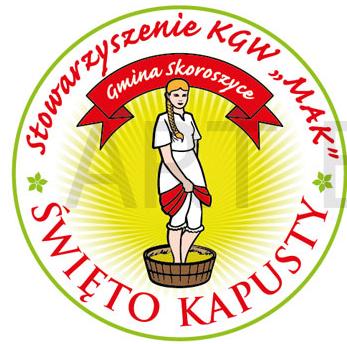 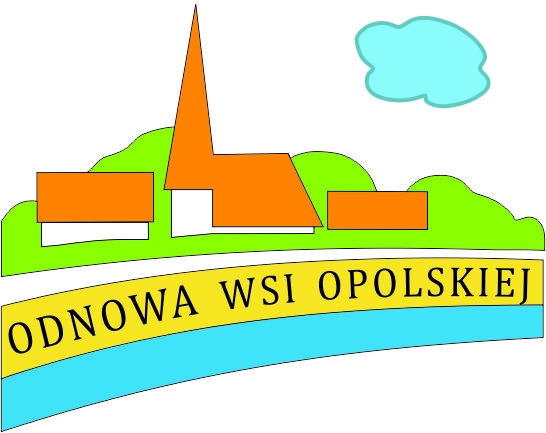 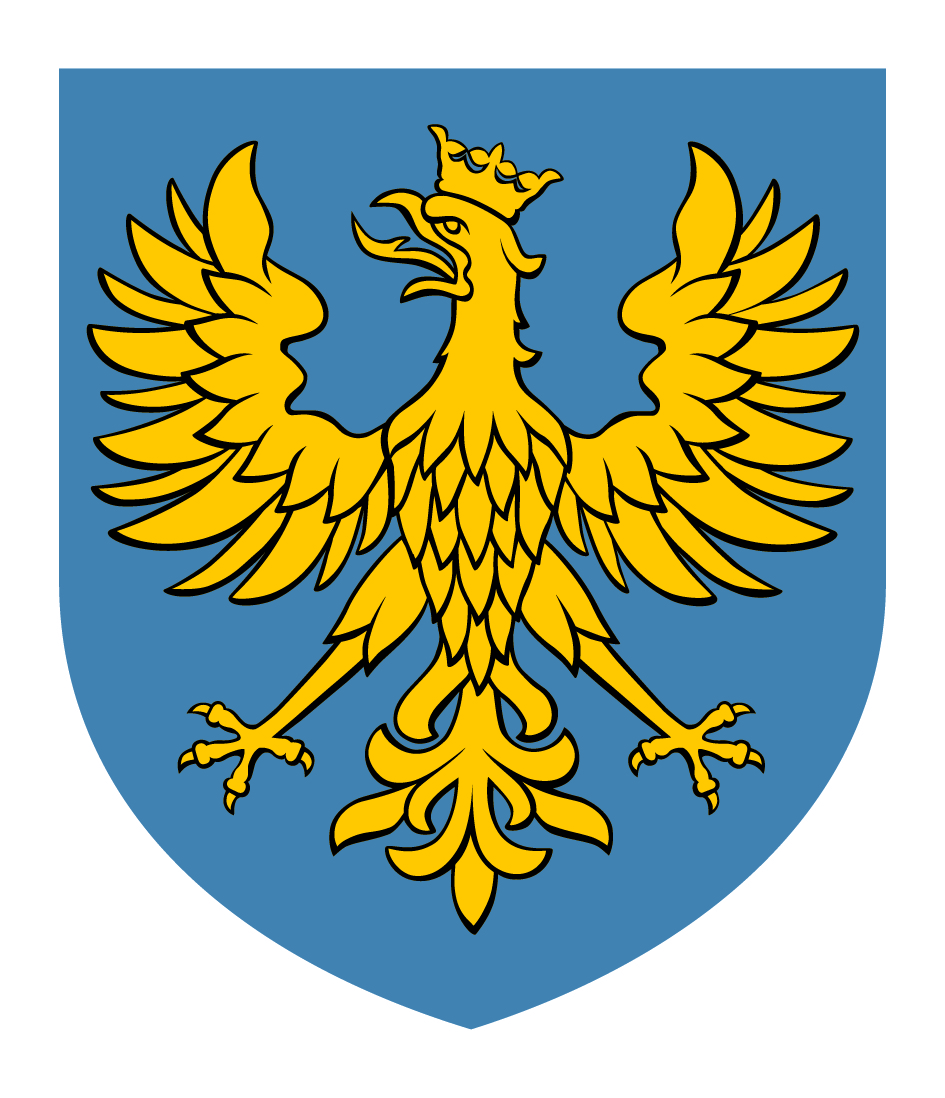 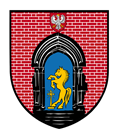 Zadanie współfinansowane ze środków Samorządu Województwa OpolskiegoKARTA ZGŁOSZENIAXI Konkurs „Kiszenia kapusty”NAZWA UCZESTNIKA KONKURSU(uczestnikiem konkursu może być Koło Gospodyń Wiejskich , Stowarzyszenie, Sołectwo)…………………………………………………………………………………………………..DANE KONTAKTOWEIMIĘ I NAZWISKO OSOBY DO KONTAKTU:………………………………………………………………………………………………TELEFON:…………………………………………………………………………………………………ADRES:………………………………………………………………………………………………                                                                                                ………………………………………                                                                                                                                          (podpis)UWAGA!Wypełnioną kartę należy dostarczyć do Prezes Stowarzyszenia – Koła Gospodyń Wiejskich „MAK” w Makowicach Pani Anny Słowiak do dnia 19.09.2018 r. lub do Ośrodka Kultury Gminy Skoroszyce z/s w Sidzinie, tel. 510 049 100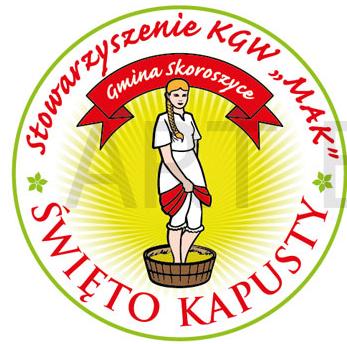 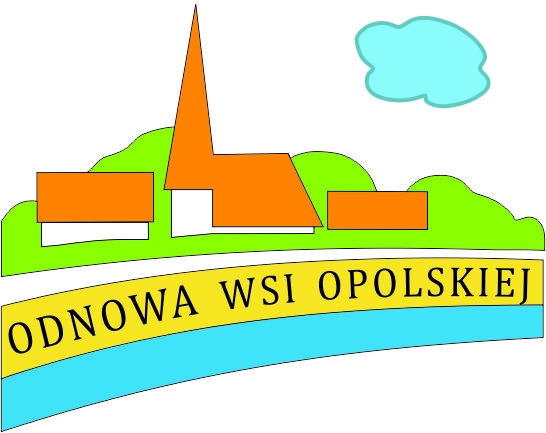 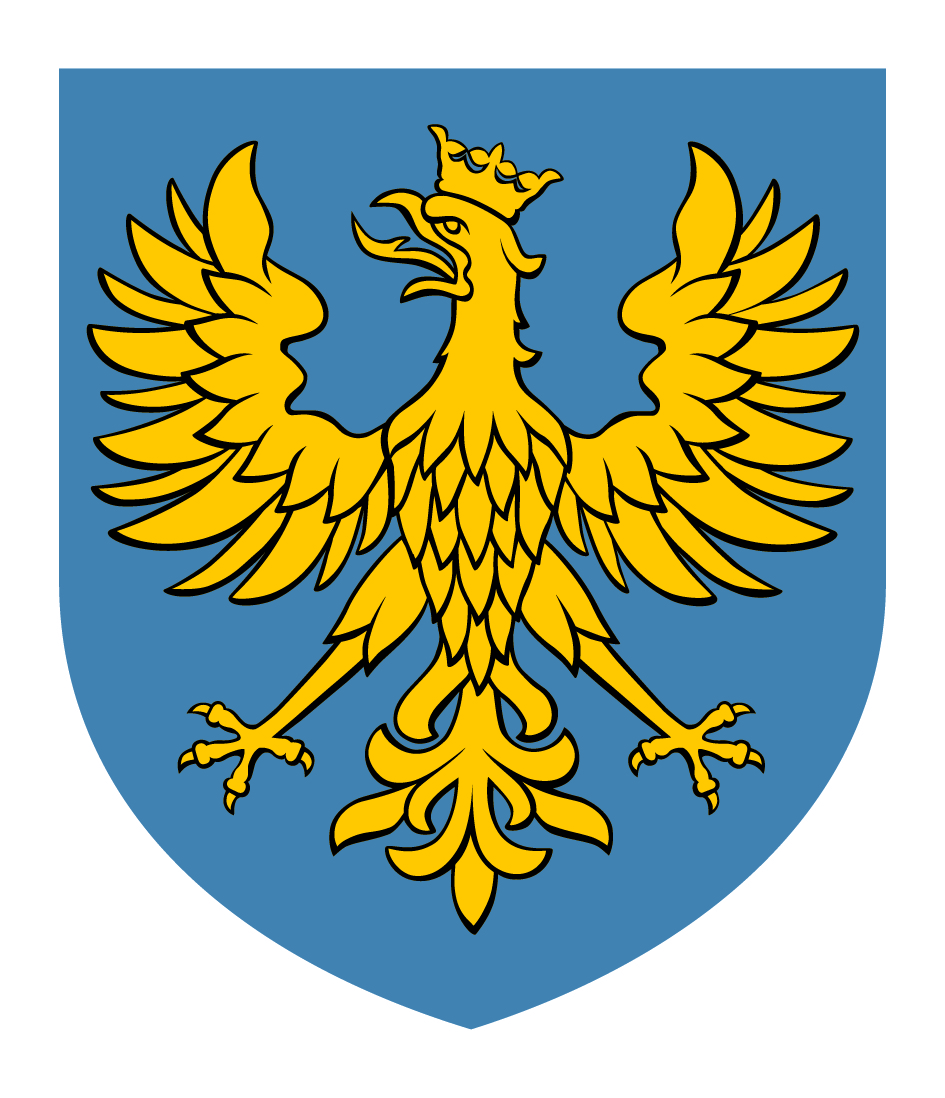 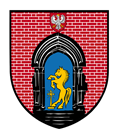 Zadanie współfinansowane ze środków Samorządu Województwa OpolskiegoLISTA UCZESTNIKÓWNAZWA UCZESTNIKA KONKURSU (DRUŻYNY):……………………………………………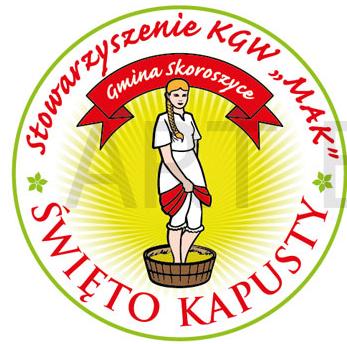 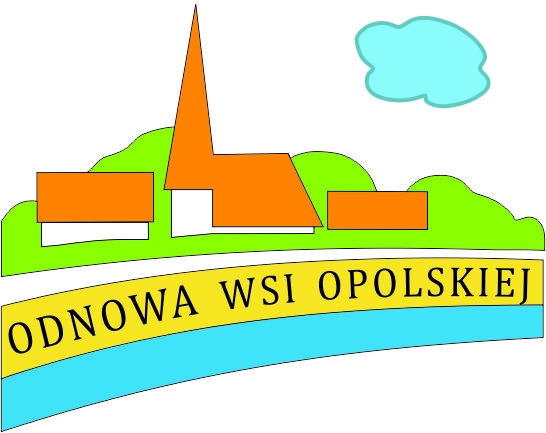 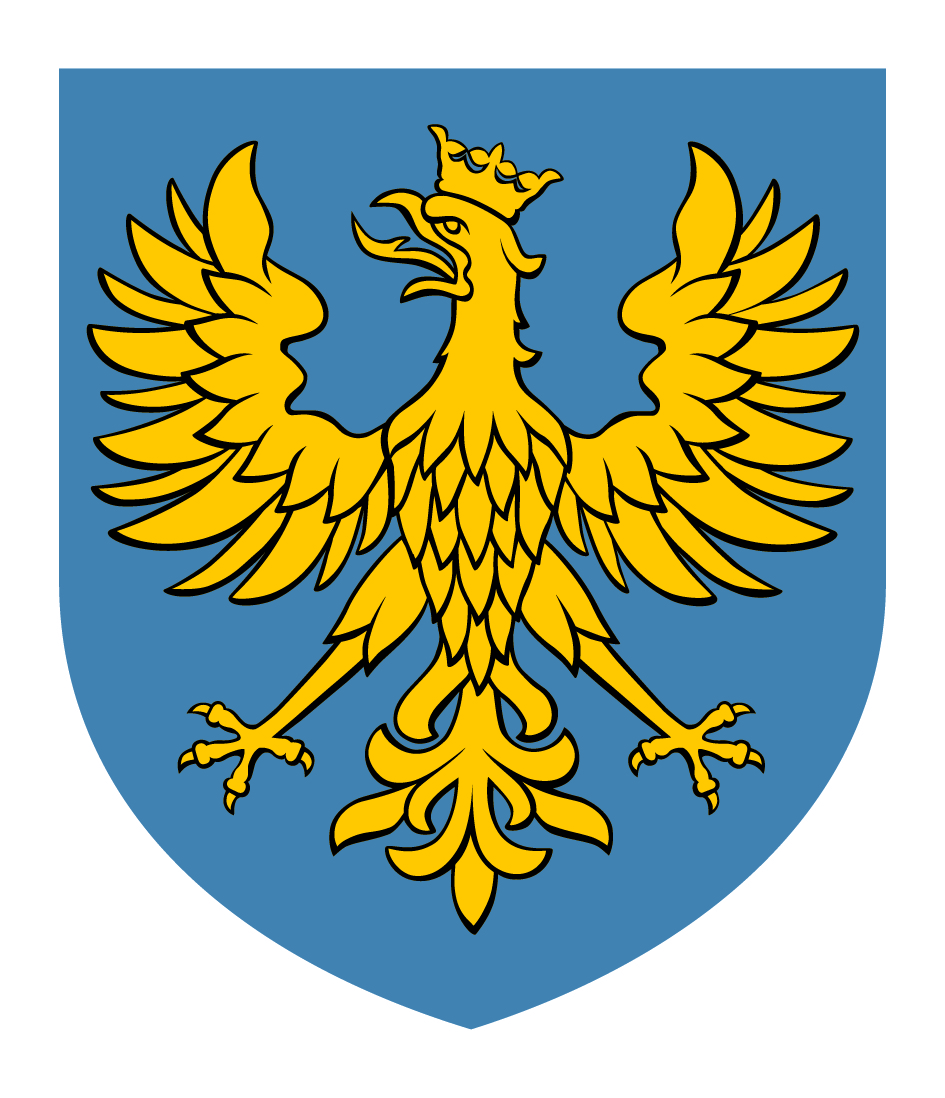 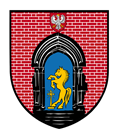                                            Zadanie współfinansowane ze środków Samorządu Województwa OpolskiegoOŚWIADCZENIEOświadczam, że zapoznałam/em się z niniejszym regulaminem i akceptuję jego warunki.Oświadczam, że podane przeze mnie informacje w karcie zgłoszenia są zgodne ze stanem faktycznym.Zgadzam się na przetwarzanie moich danych osobowych przez Stowarzyszenie – Koło Gospodyń Wiejskich „MAK” w Makowicach w celu informacyjnym oraz promocyjnym XI Konkursu Kiszenia Kapusty. Podanie danych jest dobrowolne. Podstawą przetwarzania danych jest moja zgoda. Mam prawo wycofania zgody w dowolnym momencie. Dane osobowe będą przetwarzane do ew. odwołania zgody. Mam prawo żądania od administratora dostępu do moich danych osobowych, ich sprostowania, usunięcia lub ograniczenia przetwarzania, a także prawo wniesienia skargi do organu nadzorczego. Wyrażam zgodę na utrwalenie  wizerunku w postaci dokumentacji fotograficznej, nagrań audio-wideo zarejestrowanych podczas Konkursu oraz na wykorzystywanie ich do celów promocyjnych oraz archiwum organizatora.     ………………………………                                                               (miejscowość, data)                                                                           1……….………………… (podpis uczestnika konkursu)2……….………………… (podpis uczestnika konkursu)3……….……………… (podpis uczestnika konkursu)4……….………………(podpis uczestnika konkursu)5……….………………… (podpis uczestnika konkursu)6……….………………       (podpis uczestnika konkursu)7……….………………… (podpis uczestnika konkursu)8……….………………… (podpis uczestnika konkursu)9……….………………… (podpis uczestnika konkursu)10………………………… (podpis uczestnika konkursu)LP.IMIĘ I NAZWISKOADRESTELEFON12345678910